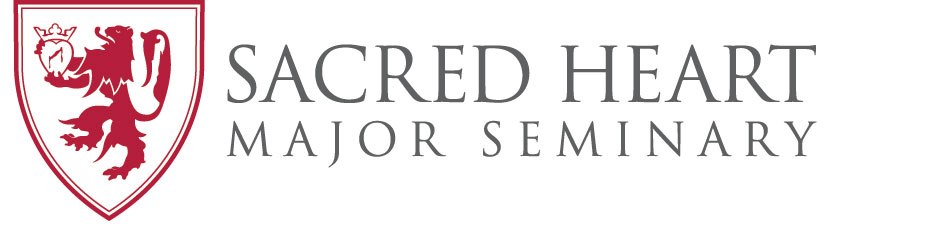 PROCEDURES FOR INDEPENDENT STUDY COURSESPlease read these instructions carefully before completing this form.An independent study is intended for an elective course which the seminary does not regularly offer.  An independent study is restricted to graduate students only, unless otherwise approved by the Dean of Studies.  A student may not exceed six credits of independent studies that apply towards his/her degree program; an exception to this rule must be approved by the Dean of Studies.In order to initiate an independent study, the student and the faculty sponsor discuss and mutually agree upon the particulars.  A student’s independent study workload must equate to a minimum of 45-hours per credit (including face-to-face contact hours).The student obtains a “Petition for an Independent Study” form, available in the Office of the Registrar. The student and the faculty sponsor complete all sections of the form and sign where indicated.  The faculty sponsor may attach a syllabus in lieu of completing the “Course Information” section; all attachments must be initialed by the student and instructor.  Both parties should retain copies of all independent study paperwork.The faculty sponsor submits the completed form to the Dean of Studies for signature, who then submits the signed form to the Office of the Registrar for registration.Independent study courses adhere to the dates listed in the academic calendar.COMPLETED BY STUDENTPERSONAL INFORMATIONPERSONAL INFORMATIONPERSONAL INFORMATIONPERSONAL INFORMATIONPERSONAL INFORMATIONPERSONAL INFORMATIONPERSONAL INFORMATIONCOMPLETED BY STUDENTStudent ID No.First NameMiddle InitialLast NameLast NameLast NameLast NameCOMPLETED BY STUDENTCOMPLETED BY STUDENTAddressAddressCityCityStateStateZip CodeCOMPLETED BY STUDENTCOMPLETED BY STUDENTEmail AddressEmail AddressHome PhoneHome PhoneHome PhoneCell PhoneCell PhoneCOMPLETED BY STUDENTCOMPLETED BY STUDENTCheck this box if any of the above information is new.Check this box if any of the above information is new.Check this box if any of the above information is new.Check this box if any of the above information is new.Check this box if any of the above information is new.Check this box if any of the above information is new.Check this box if any of the above information is new.COMPLETED BY FACULTY SPONSORCOURSE INFORMATIONCOURSE INFORMATIONCOURSE INFORMATIONCOURSE INFORMATIONCOMPLETED BY FACULTY SPONSORSemester/YearSemester/YearSemester/YearSemester/YearCOMPLETED BY FACULTY SPONSOR  Fall                           Winter                       Spring                    Summer   Fall                           Winter                       Spring                    Summer   Fall                           Winter                       Spring                    Summer   Fall                           Winter                       Spring                    Summer COMPLETED BY FACULTY SPONSORDepartmentDepartmentCourse No. (Office of the Registrar Use Only)Course TitleCOMPLETED BY FACULTY SPONSORCOMPLETED BY FACULTY SPONSORCredit HoursSemester Contact Hours(minimum of 3 hours per credit)Semester Contact Hours(minimum of 3 hours per credit)InstructorCOMPLETED BY FACULTY SPONSORCOMPLETED BY FACULTY SPONSORLearning OutcomesLearning OutcomesLearning OutcomesLearning OutcomesCOMPLETED BY FACULTY SPONSORCOMPLETED BY FACULTY SPONSORRequired ReadingsRequired ReadingsRequired ReadingsRequired ReadingsCOMPLETED BY FACULTY SPONSORCOMPLETED BY FACULTY SPONSORMeans of AssessmentMeans of AssessmentMeans of AssessmentMeans of AssessmentCOMPLETED BY FACULTY SPONSORAPPROVALSAPPROVALSAPPROVALSStudent’s SignatureDate:Instructor’s SignatureDate:Dean of Studies SignatureDate: